平成29年度第１回SNUC－LTコーディネーター研修のお知らせ平成29年度のコーディネーター育成プログラムについて研修開催のお知らせです。肝移植研究会の開催に合わせまして以下の日程で、コーディネーター研修を行いたいと思います。ご参加の程、宜しくお願い申し上げます。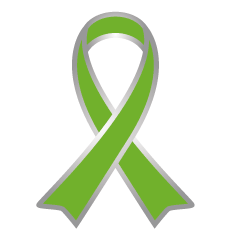 　熊本大学医学部附属病院　移植医療センター　　　　　レシピエント移植コーディネーター　西島　真知子　　　　　TEL:096-373-5594　　FAX:096-373-5589